                 Profesora: Shlomith Cabezas
	           Curso: 7° básico
                           Lenguaje.
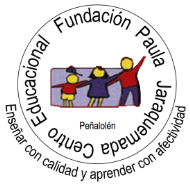 UNIDAD 2- CLASE 1: Inferir el significado de las palabrasNombre: __________________________________ Curso: _________ Fecha: ________Objetivo: Comprender un texto infiriendo el significado de palabras desconocidas.Instrucciones: Puedes desarrollar esta guía en papel, digital (en este mismo documento) o en tu cuaderno.Ante cualquier duda realizarla a través del Foro “Dudas y Consultas” en plataforma o a través del correo electrónico lenguajecepj@gmail.comOPCIONAL: Si deseas obtener retroalimentación del trabajo realizado puedes enviar la guía a través de la plataforma en el espacio destinado para ello o al correo lenguajecepj@gmail.com (si realizas la guía en tu cuaderno envía fotos del desarrollo).En esta clase trabajaremos ampliando el vocabulario, ya que, en la medida que conozcas el significado y uso de más palabras, más fácil será la comprensión de los textos. Para ello, aprenderás la estrategia que te permite reconocer el vocabulario reemplazando las palabras por sinónimos para luego aplicar lo aprendido.Explicación:Para desarrollar de buena manera la inferencia de significado, se presenta a continuación una serie de procedimientos que debes seguir. Debes saber que siempre que inferimos el significado de una palabra por contexto, debemos relacionar esa palabra de acuerdo al texto en el que se encuentra.1. Identificar referente de la palabra desconocida, preguntando ¿a quién o qué se refiere esta? 2. Analizar pistas que entrega el contexto, preguntando ¿qué información se relaciona con el referente y la palabra? ¿qué significado tienen estas palabras?3. Reconstruir utilizando claves semánticas, preguntando: entonces ¿qué es o quiere decir…?Al aplicar esta estrategia reemplazaremos las palabras desconocidas por sinónimos. Recordemos que los sinónimos son palabras que tienen igual o similar significado.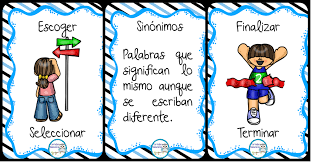 Práctica guiadaApliquemos la estrategia en el siguiente ejemplo:David y GoliatLuego de leer el texto vamos a reemplazar las palabras destacadas por un sinónimo utilizando la técnica de conocer el significado de palabras desconocidas a través del contexto.1. Identificar referente de la palabra desconocida, preguntando ¿a quién o qué se refiere esta?2. Analizar pistas que entrega el contexto, preguntando ¿qué información se relaciona con el referente y la palabra? ¿qué significado tienen estas palabras?3. Reconstruir utilizando claves semánticas, preguntando: entonces ¿qué es o quiere decir…?Sosiego“Saúl cayó enfermo de una tristeza que le impedía tener sosiego y le aconsejaron que escuchase música como remedio a su mal” La palabra sosiego se refiere a Saúl (referente).Las palabras que se relacionan con el referente y con la palabra desconocida son: enfermo, tristeza, impedía (no lo dejaba), música, remedio, mal.Entonces puedo decir que Saúl estaba enfermo por lo tanto sosiego tiene relación con estar tranquilo. Al estar enfermo no podía estar quieto o tranquilo. Además se que la música calma a las personas.Sosiego: Tranquilidad.PrendadoDavid era conocido por su arte de tocar arpa. Por esto fue llamado a la corte de Saúl. El rey se quedó prendado de las cualidades del muchacho. Además de deleitarse escuchando su música, lo tomó como escudero.1. La palabra prendado y deleitarse se refieren al rey (referente) y David.2. Las palabras asociadas a prendado son: rey, quedó, cualidades, muchacho, arte, arpa.    Las palabras asociadas a deleitarse son: rey, muchacho, música.3. Entonces prendado quiere decir quedarse “enganchado” o mejor dicho atraído, pensando que se habla de las “cualidades del muchacho” es porque David era muy hábil tocando el arpa. Y deleitarse se asocia con que el rey se sintió atraído escuchando su música entonces la disfrutó.Prendado: AtraídoDeleitarse: DisfrutarAhora completa tú los pasos que faltan de esta técnica:CayadoTodos se atemorizaron, pero David convenció a Saúl para que le permitiera salir. Tomó su cayado de pastor y con la honda en la mano, salió al encuentro de Goliat.La palabra cayado se refiere a David.Las palabras asociadas a cayado son: pastor y tomó.Como se señala “tomó” puedo inferir que el cayado en un objeto, además me indica que ese objeto es de “pastor”. ¿Qué objetos utilizan los pastores? Infiero entonces que un cayado es _____________________Cayado: _________________DesplomadoCuando estuvo a buena distancia, puso una piedra en la honda; sonó un golpe en el aire y Goliat cayó desplomado. Le había dado en la frente.1. La palabra desplomado se refiere a _________ (encierra en un rectángulo al referente)2. Las palabras asociadas a desplomado son: Goliat, piedra, dado en el frente.3. La palabra desplomado quiere decir _______________________________________________________________________________________________________Desplomado: _________________Práctica independiente1. Lee el relato “El cuento del monje y el general” página 70 a 71 de tu texto del estudiante.2. Desarrolla las actividades de la página 71 en tu cuaderno. Te sugiero escribir el título y objetivo de la guía en el cuaderno.3. Luego de leer el texto reemplazar las palabras de la siguiente lista por un sinónimo utilizando la técnica de conocer el significado de palabras desconocidas a través del contexto.MorabaIdénticaAspiranteMaterial Complementario: Vocabulario contextual: https://www.youtube.com/watch?v=yocHEyWzd0kDavid era el menor de los hijos de José, y Samuel, inspirado por Dios, lo había honrado para que fuera el nuevo rey.Saúl cayó enfermo de una tristeza que le impedía tener sosiego y le aconsejaron que escuchase música como remedio a su mal. David era conocido por su arte de tocar arpa. Por esto fue llamado a la corte de Saúl. El rey se quedó prendado de las cualidades del muchacho. Además de deleitarse escuchando su música, lo tomó como escudero.Los filisteos reorganizaron su ejército y fueron a atacar Israel. Estaban ambos ejércitos frente a frente. Del bando filisteo se adelantó Goliat, un soldado gigante, y retó a que saliera un israelita a pelear contra él.Todos se atemorizaron, pero David convenció a Saúl para que le permitiera salir. Tomó su cayado de pastor y con la honda en la mano, salió al encuentro de Goliat. Cuando estuvo a buena distancia, puso una piedra en la honda; sonó un golpe en el aire y Goliat cayó desplomado. Le había dado en la frente. Corrió David y con la espada del mismo Goliat le cortó la cabeza. El ejército filisteo se retiró. Saúl los persiguió y consiguió una nueva victoria.